О внесении      изменений   в   постановление   Исполнительного комитета   Мамадышскогомуниципального района Республики Татарстан от  25.12.2020 г. № 447   «Об утвержденииадминистративного регламента предоставления муниципальной  услуги   по     подготовке   и  выдаче градостроительного плана земельного участка в новой редакции»      В соответствии  Федеральным законом от 27.07.2010 года N 210-ФЗ "Об организации предоставления государственных и муниципальных услуг", Исполнительный комитет Мамадышского муниципального района Республики Татарстан      п о с т а н о в л я е т:          1. Внести в административный регламент предоставления муниципальной услуги по подготовке и выдаче градостроительного плана земельного участка в новой редакции (далее - Регламент), утвержденной постановлением постановление   исполнительного комитета   Мамадышского муниципального района Республики Татарстан  от 25.12.2020 г. № 447 следующие изменения:          в пункте 4 приложения 2  Регламента слова "деятельности по комплексному и устойчивому развитию территории" заменить словами "комплексного развития территории".         2. Сектору по связям с общественностью и СМИ общего отдела Исполнительного комитета Мамадышского муниципального района обеспечить размещение настоящего постановления в информационно-телекоммуникационной сети «Интернет» и на официальном сайте муниципального района Республики Татарстан www.mamadysh.tatarstan.ru.         3. Контроль за исполнением настоящего постановления возложить на заместителя руководителя Исполнительного комитета Мамадышского муниципального района Республики Татарстан Никифорова Р.М.Руководитель                                                                                             И.М.ДарземановИСПОЛНИТЕЛЬНЫЙ КОМИТЕТ МАМАДЫШСКОГО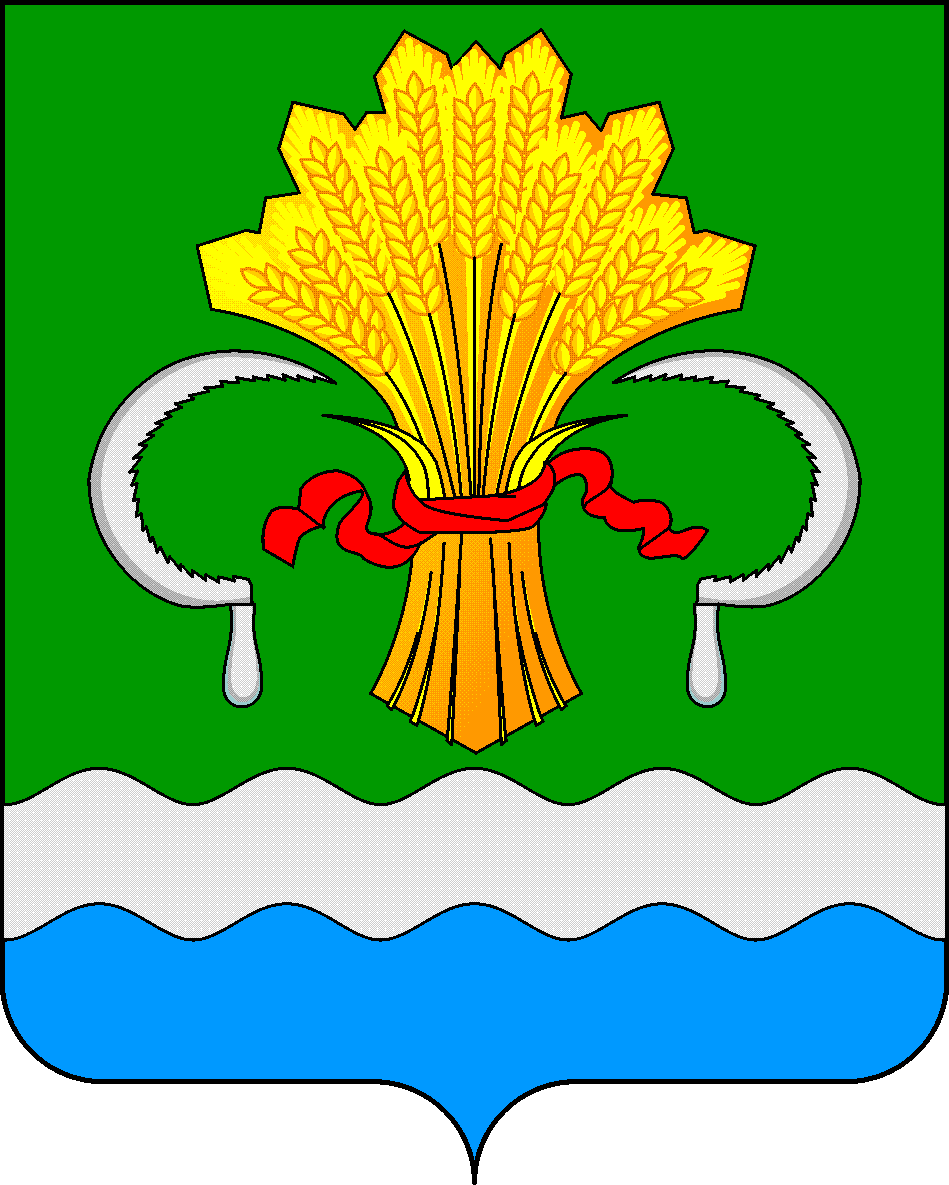 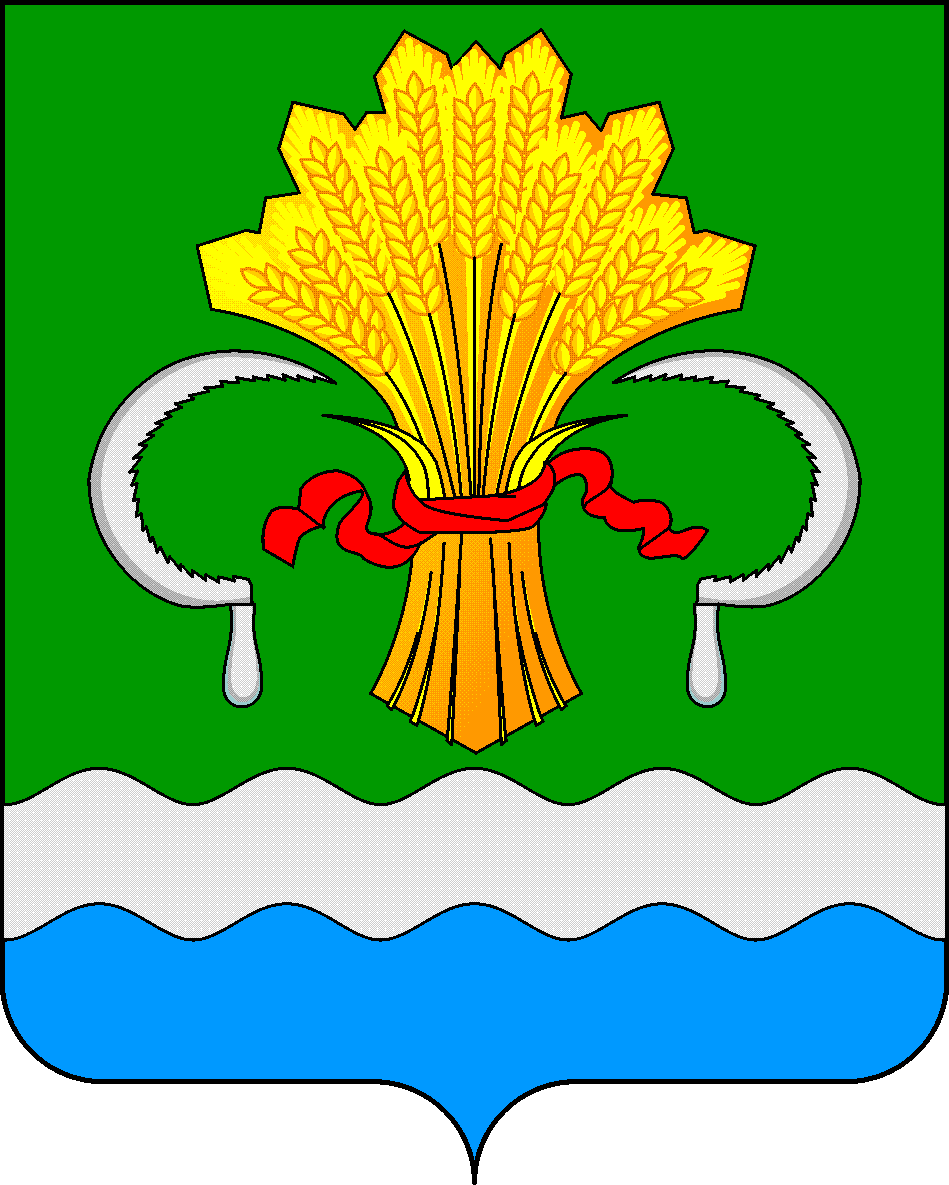  МУНИЦИПАЛЬНОГО РАЙОНА РЕСПУБЛИКИ ТАТАРСТАНул.М.Джалиля, д.23/33, г. Мамадыш, Республика Татарстан, 422190ТАТАРСТАН РЕСПУБЛИКАСЫНЫҢМАМАДЫШ МУНИЦИПАЛЬ РАЙОНЫНЫҢ БАШКАРМА КОМИТЕТЫМ.Җәлил ур, 23/33 й., Мамадыш ш., Татарстан Республикасы, 422190     Тел.: (85563) 3-15-00, 3-31-00, факс 3-22-21, e-mail: mamadysh.ikrayona@tatar.ru, www.mamadysh.tatarstan.ru     Тел.: (85563) 3-15-00, 3-31-00, факс 3-22-21, e-mail: mamadysh.ikrayona@tatar.ru, www.mamadysh.tatarstan.ru     Тел.: (85563) 3-15-00, 3-31-00, факс 3-22-21, e-mail: mamadysh.ikrayona@tatar.ru, www.mamadysh.tatarstan.ru    Постановление№ 201    Постановление№ 201                    Карарот «08»  06   2021 г.